Что вы знаете, ребятки,Про мои стихи-загадки?Где отгадка, там конец.Кто подскажет - молодец!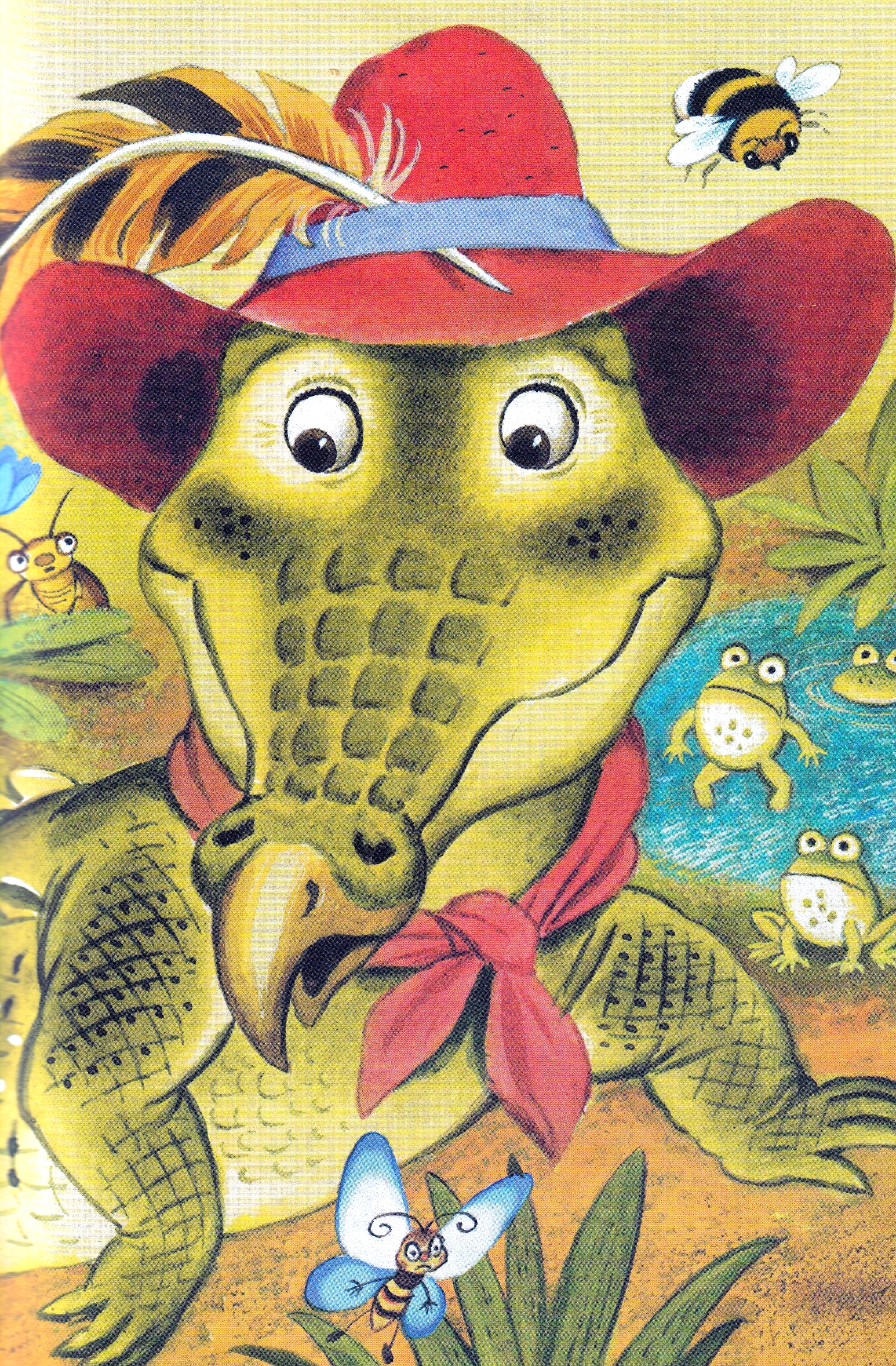 Важно по двору ходилС острым клювом крокодил,Головой весь день мотал,Что-то громко бормотал.Только это, верно, былНикакой не крокодил,А индюшек лучший друг.Угадайте - кто?..[Индюк!]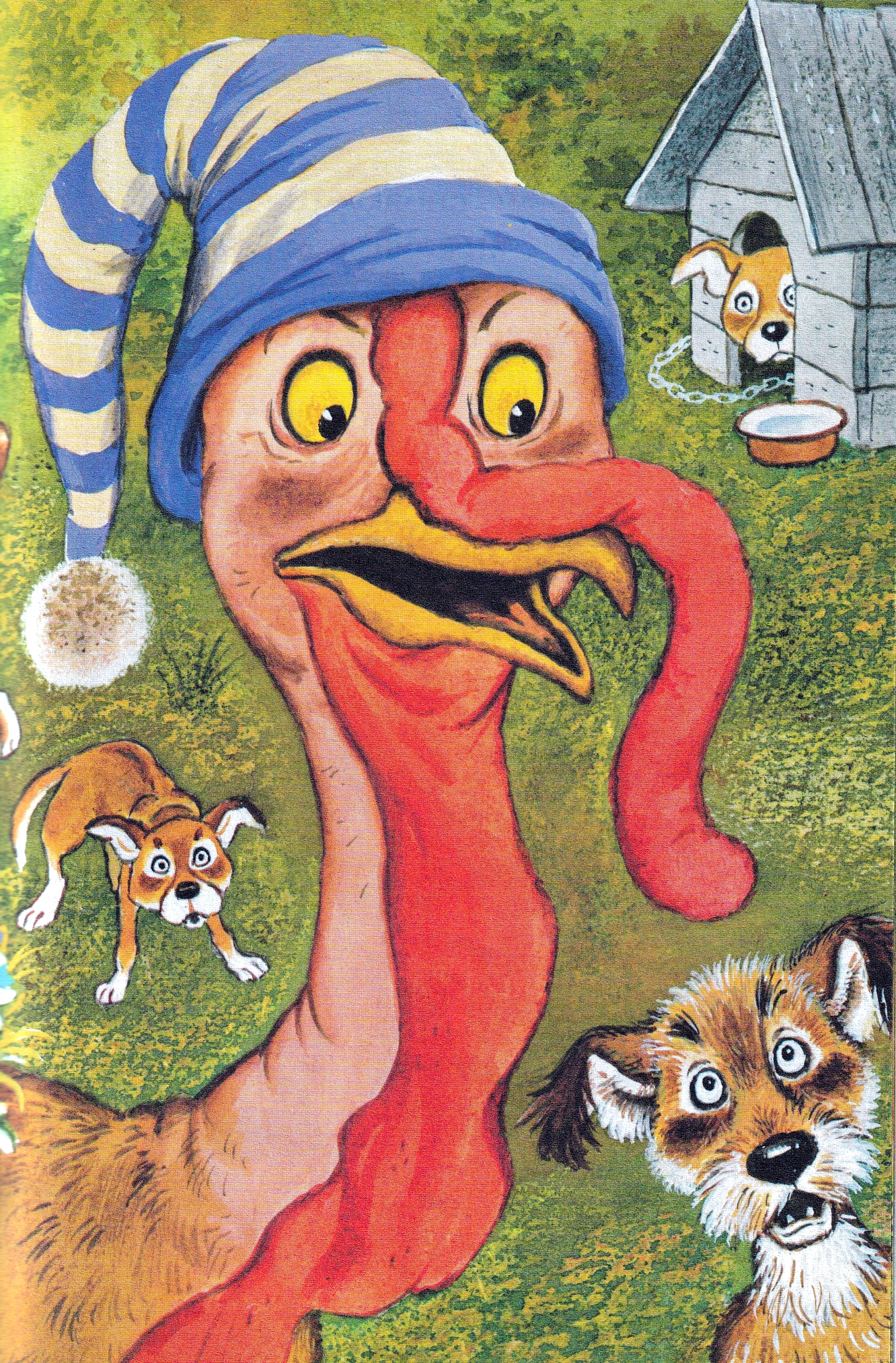 Да! Индюк! Признаться, братцы.Трудно было догадаться!С индюком случилось чудоПревратился он в верблюда!Стал он лаять и рычать,По земле хвостом стучать.Я запутался, однако,Он верблюд или... кто?..[Собака!]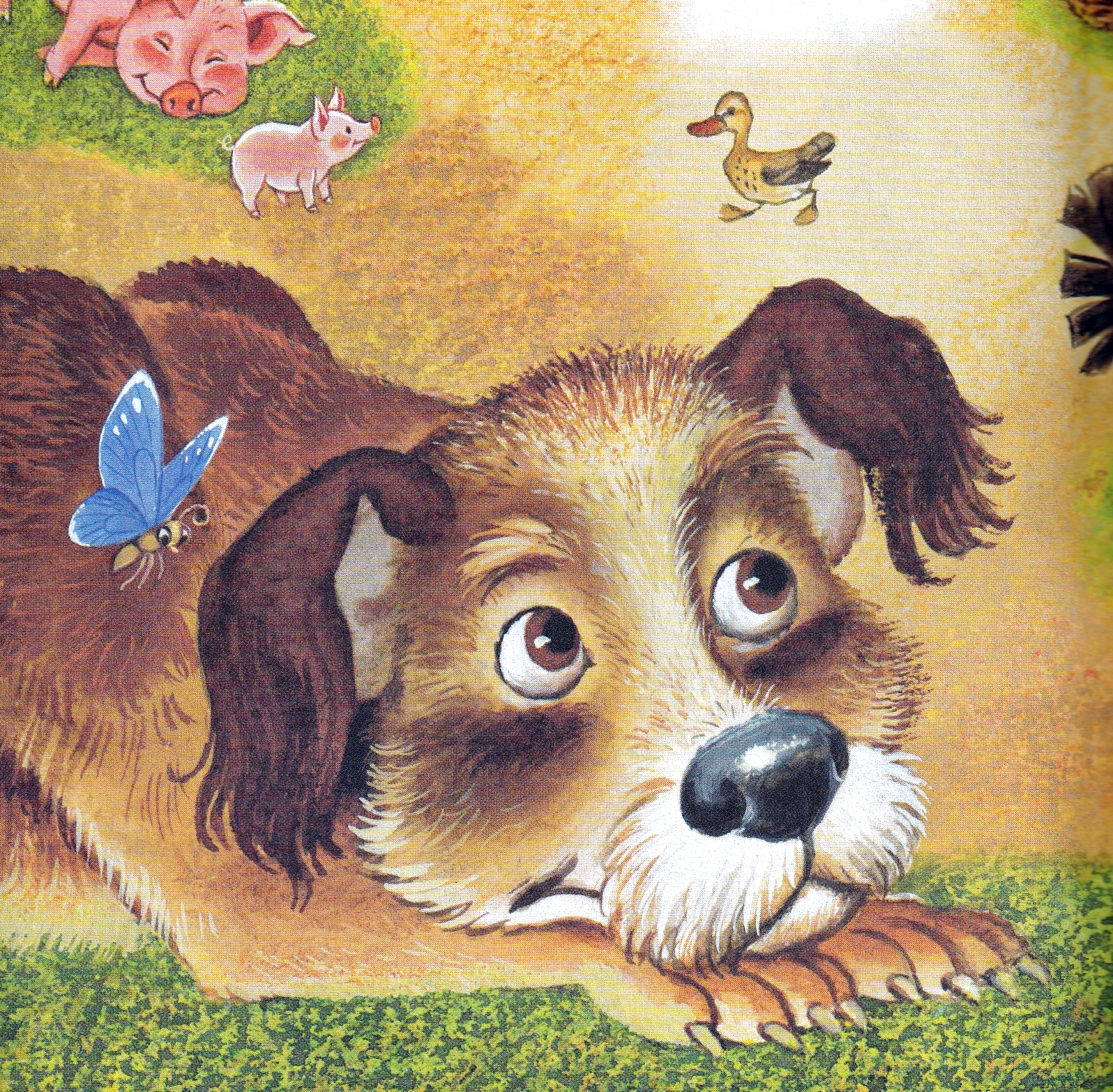 Верно, верно! Угадали,Будто где её видали!А теперь давайте с вамиВ лес поедем за грибами.Посмотрите-ка, ребята:Тут - лисички, там - опята,Ну, а это, на полянке,Ядовитые... Что?..[Поганки!]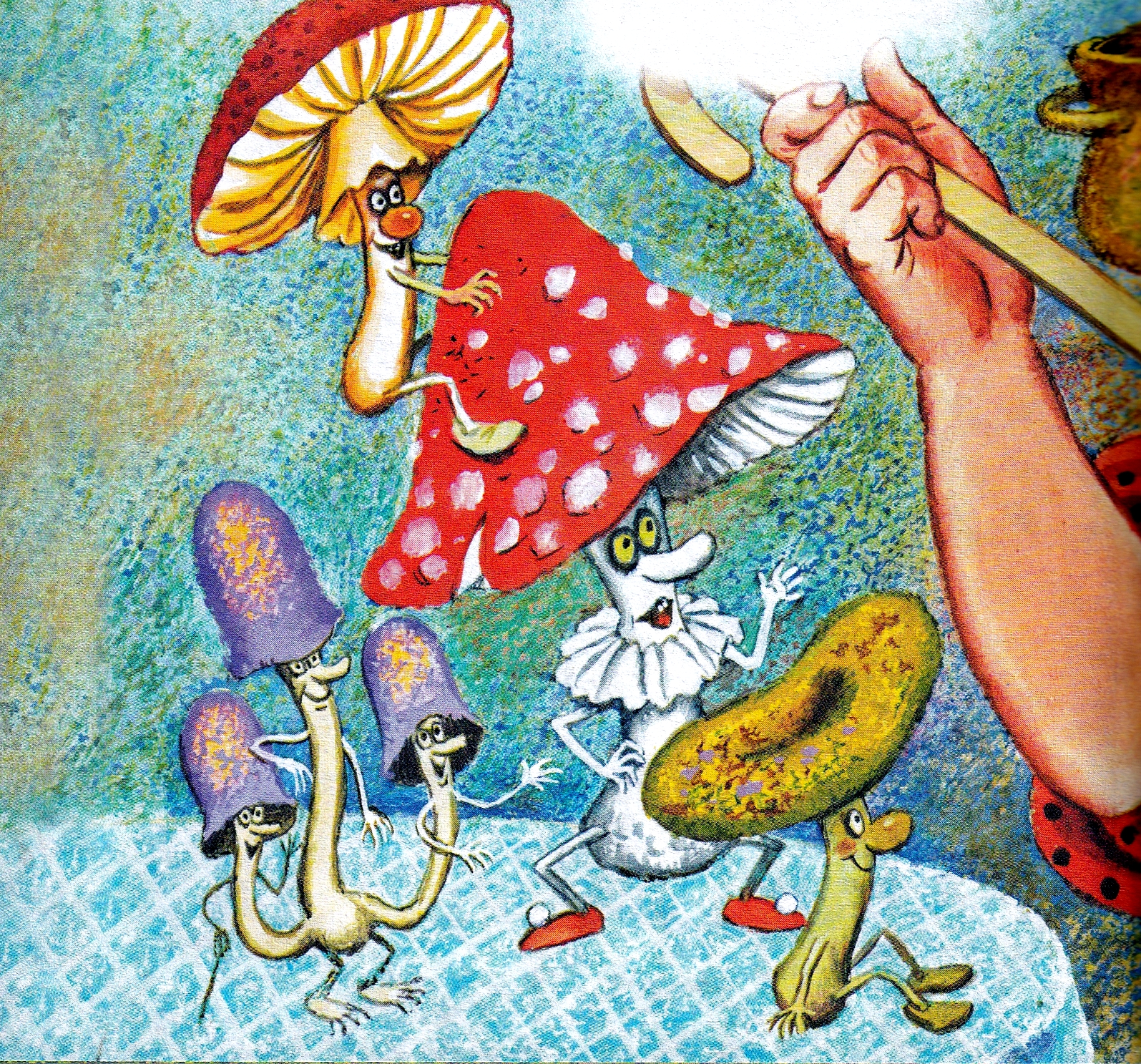 Что? Поганки? Неужели?Но поганки захотелиСтать полезными грибамиИ пришли на кухню сами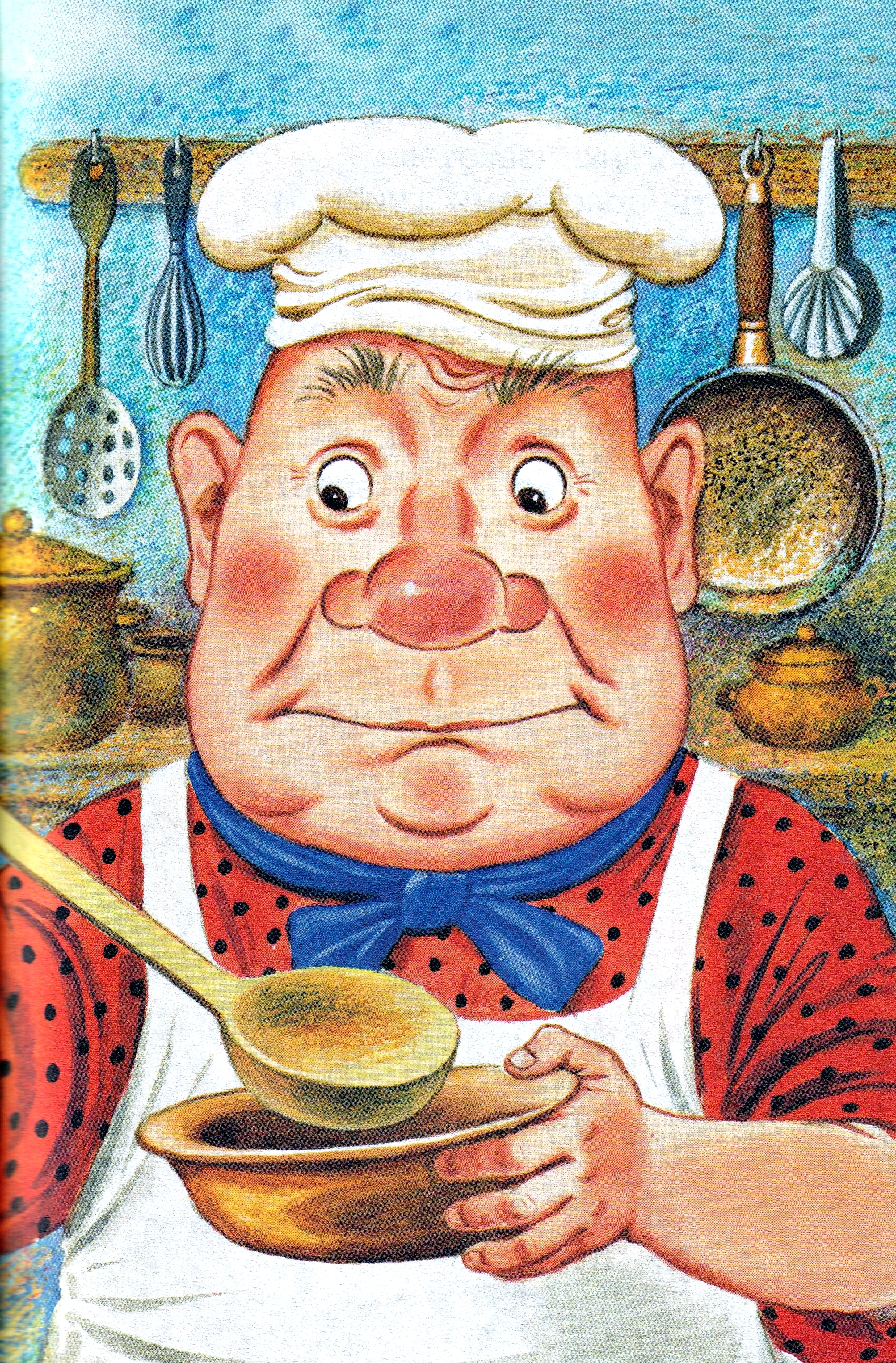 И сказали: - Как хотите,Хоть зажарьте, хоть сварите,Обожаем поваров!Ненавидим... Кого?..[Докторов!]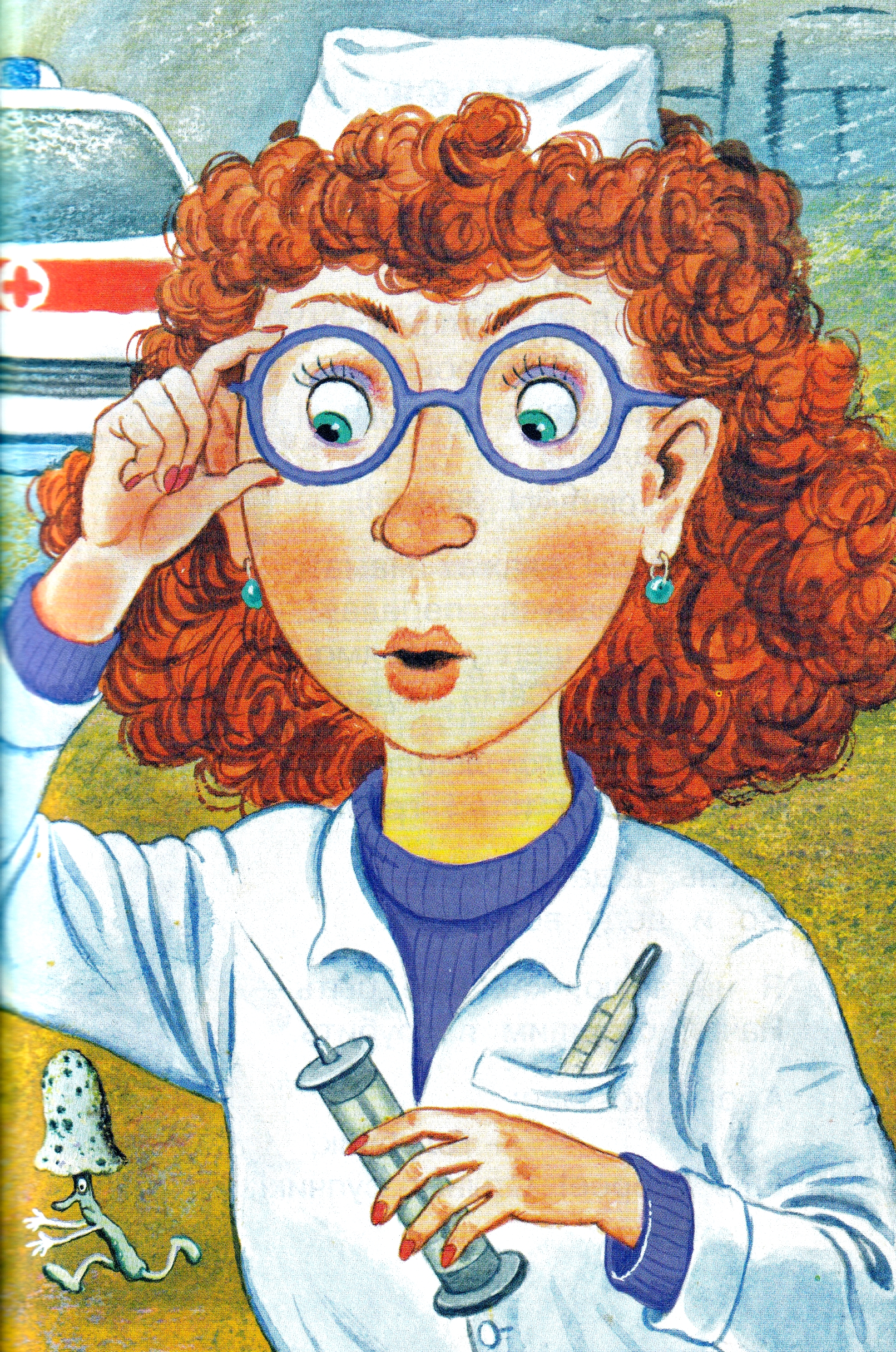 То, что я сказал вам, - тайна!Догадались вы случайно,Это был большой секрет...Но от вас секретов нет!Не зовут собаку Шавкой,И не спит она под лавкой,А глядит она в окошкоИ мяукает... кто?..[Кошка!]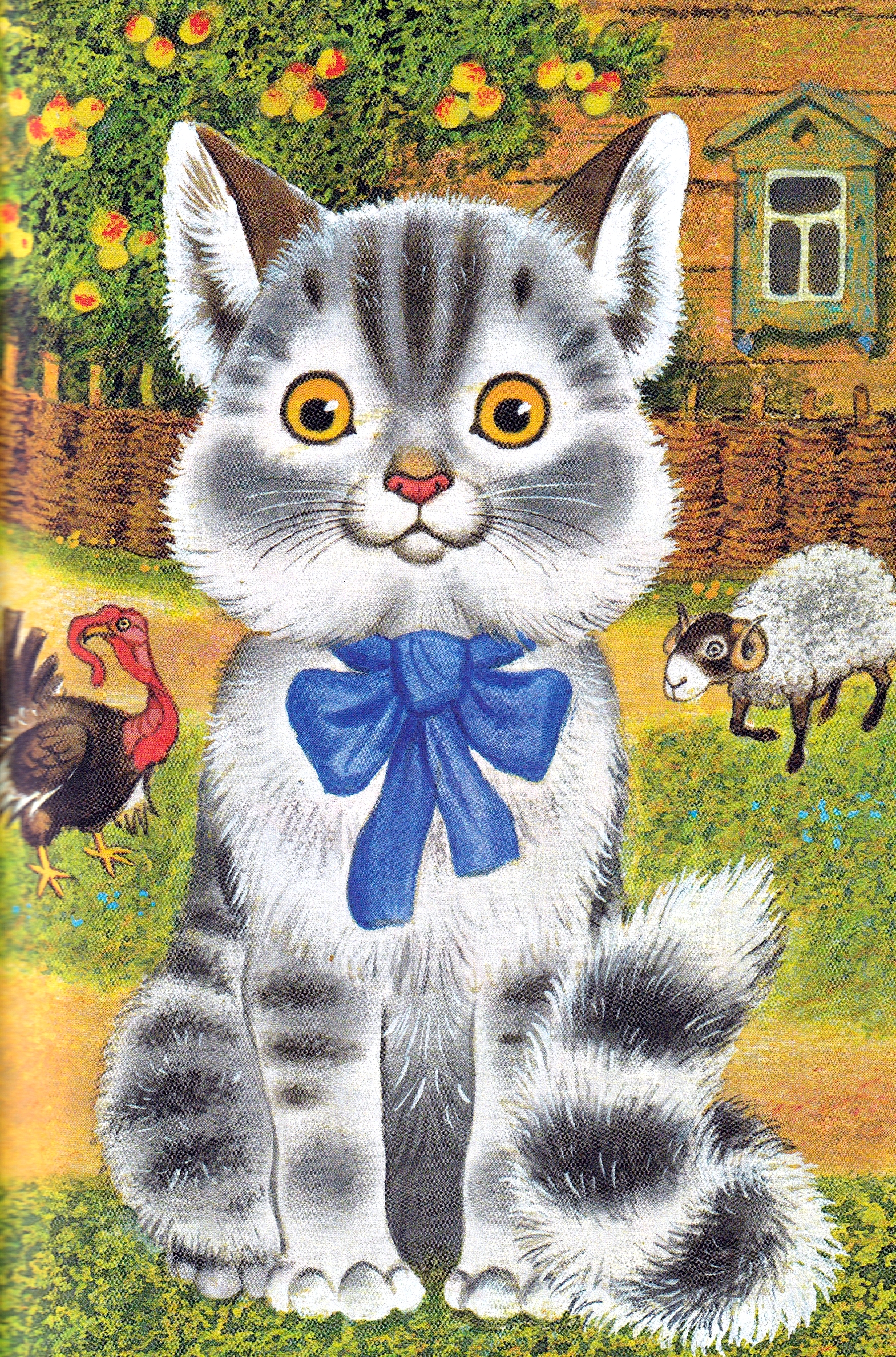 Иллюстрации: С.Бордюг, Н.Трепенок.